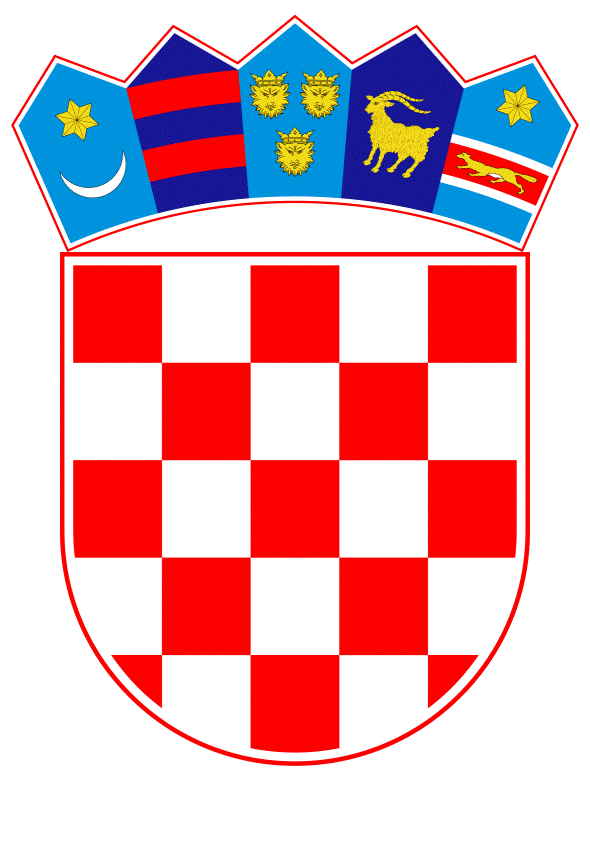 VLADA REPUBLIKE HRVATSKEZagreb, 8. travnja 2021.______________________________________________________________________________________________________________________________________________________________________________________________________________________________Banski dvori | Trg sv. Marka 2  | 10000 Zagreb | tel. 01 4569 222 | vlada.gov.hrPRIJEDLOGNa temelju članka 38. stavka 3. Zakona o sustavu strateškog planiranja i upravljanja razvojem Republike Hrvatske („Narodne novine“, broj 123/17.) i članka 12. stavka 1. Uredbe o smjernicama za izradu akata strateškog planiranja od nacionalnog značaja i od značaja za jedinice lokalne i područne (regionalne) samouprave („Narodne novine“, broj 89/18.), Vlada Republike Hrvatske je na sjednici održanoj _______ 2021. donijelaO D L U K UO POKRETANJU POSTUPKA IZRADE NACIONALNOG PLANA RAZVOJA PRAVOSUDNOG SUSTAVA OD 2021. DO 2027. GODINEI.Ovom Odlukom zadužuje se Ministarstvo pravosuđa i uprave da izradi Nacionalni plan razvoja pravosudnog sustava od 2021. do 2027. godine (u daljnjem tekstu: Nacionalni plan).Nacionalni plan obuhvatit će područja normativnog, institucionalnog (organizacijskog) i financijskog okruženja za razvoj učinkovitog i djelotvornog pravosuđa te za nastavak smanjivanja broja neriješenih predmeta i skraćivanje trajanja sudskih postupaka poboljšanjem učinkovitosti, za unaprjeđenje kompetencija i upravljačkih vještina u pravosudnom sustavu, za unaprjeđenje infrastrukturnih uvjeta u pravosudnim tijelima radi poboljšanja radnih uvjeta za osoblje pravosudnog sektora i veće zadovoljstvo građana, za osnaživanje nadležnih tijela pravosudnog sustava za borbu protiv korupcije te za optimizaciju i digitalizaciju usluga i procesa u pravosudnom sustavu, kao važnih čimbenika društveno-gospodarskog razvoja Republike Hrvatske, ali i oblikovanja i provedbe politika Europske unije i međunarodnih politika, u skladu s Nacionalnom razvojnom strategijom Republike Hrvatske do 2030. godine (“Narodne novine”, broj 13/21.). II.Zadužuje se ministar pravosuđa i uprave da, u roku od 30 dana od dana stupanja na snagu ove Odluke, imenuje stručnu radnu skupinu za izradu prijedloga Nacionalnog plana.Ministarstvo pravosuđa i uprave obavlja stručne, administrativne i tehničke poslove za stručnu radnu skupinu iz stavka 1. ove točke.III.Ministarstvo pravosuđa i uprave dužno je u roku od osam dana od dana stupanja na snagu ove Odluke putem svojih mrežnih stranica obavijestiti javnost o početku izrade Nacionalnog plana.IV.Ova Odluka stupa na snagu danom donošenja.KLASA: URBROJ: Zagreb, ________ 2021.                 PREDSJEDNIK
                  mr. sc. Andrej PlenkovićObrazloženje	Izrada Nacionalnog plana razvoja pravosudnog sustava od 2021. do 2027. godine (u daljnjem tekstu: Nacionalni plan) planirana je radi razrade provedbe strateškog cilja 3 „Učinkovito i djelotvorno pravosuđe, javna uprava i upravljanje državnom imovinom“ iz Nacionalne razvojne strategije Republike Hrvatske do 2030. godine („Narodne novine“, broj 13/21.). 	Nacionalni plan je nastavak planiranja kontinuiranog razvoja i reforme pravosudnog sustava koja se provodila kroz Strategiju reforme pravosudnog sustava za razdoblje od 2006. do 2010. godine („Narodne novine“, broj 145/10.) i Strategiju razvoja pravosuđa za razdoblje od 2013. do 2018. godine („Narodne novine“, broj 144/12.), koje su obuhvaćale prioritetna područja poput neovisnosti, nepristranosti i stručnosti pravosuđa, učinkovitosti, hrvatskog pravosuđa kao dijela europskog pravosuđa, upravljanje ljudskim potencijalima te iskorištavanje potencijala modernih tehnologija u pravosuđu.	Polazište za izradu Nacionalnog plana bit će definirani prioriteti javne politike iz područja pravosuđa prema Nacionalnoj razvojnoj strategiji koju je u veljači 2021. donio Hrvatski sabor,  odnosno nastavak smanjivanja broja neriješenih predmeta i skraćivanje trajanja sudskih postupaka poboljšanjem učinkovitosti, unaprjeđenje kompetencija i upravljačkih vještina u pravosudnom sustavu, unaprjeđenje infrastrukturnih uvjeta u pravosudnim tijelima radi poboljšanja radnih uvjeta za osoblje pravosudnog sektora i veće zadovoljstvo građana, te optimizacija i digitalizacija usluga i procesa u pravosudnom sustavu. 	Također, u Nacionalnom planu bit će razrađeni prioriteti za osnaživanje nadležnih tijela pravosudnog sustava za borbu protiv korupcije, uz kontinuiranu provedbu i unapređenje antikorupcijskih mehanizama.	Izradu Nacrta prijedloga Nacionalnog plana vodit će Ministarstvo pravosuđa i uprave, sukladno metodologiji i načelima strateškog planiranja prema Zakonu o sustavu strateškog planiranja i upravljanja razvojem Republike Hrvatske („Narodne novine“, broj 123/17.).   Predlagatelj:Ministarstvo pravosuđa i uprave Predmet:Prijedlog odluke o pokretanju postupka izrade Nacionalnog plana razvoja pravosudnog sustava od 2021. do 2027. godine